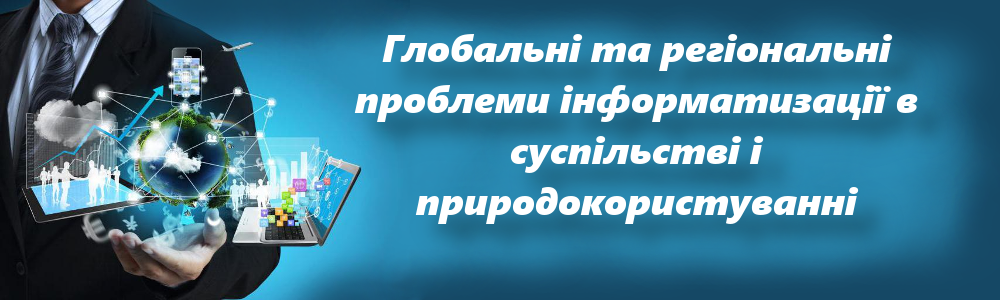 Шановні колеги!Запрошуємо наукових, науково-педагогічних працівників, аспірантів і докторантів взяти участь у IX Міжнародній науково-практичній Інтернет-конференції “Глобальні ТА регіональні проблеми інформатизації в суспільстві І природокористуванні 2022”, яка відбудеться в м. Києві 14-15 листопада 2022 року на базі факультету інформаційних технологій Національного університету біоресурсів і природокористування України.Секції конференції1. МОДЕЛІ, МЕТОДИ ТА ІНФОРМАЦІЙНІ ТЕХНОЛОГІЇ В ЕКОНОМІЦІмоделювання і прогнозування в економіцімоделювання в системах управлінняінформаційні технології в економіці та управлінні2. Комп’ютерні системи і мережі, кібербезпекатехнології проектування комп’ютерних систем та їх компонентівтехнології побудови комп’ютерних мережзахист інформації в комп’ютерних мережах3. Технології обробки даних та розробки програмних системпроектування баз і сховищ данихтехнології обробки великих масивів данихтехнології OLAP та Data Miningпідходи і технології розробки програмного забезпеченнябезпека програмних систем4. Інформаційно-комунікаційні технології в поширенні знаньхмарні технології в корпоративних комунікаціяхтехнології віддаленого консультуванняелектронне дорадництвоцифрові виклики і технології, освітнє середовище закладу освіти, цифрова педагогікацифрові сервіси комунікації та інструменти підтримки наукової діяльності закладу освітирамки, стандарти, формування та вимірювання цифрових компетенцій5. Автоматизація, комп’ютерно-інтегровані технології, робототехніка, штучний інтелектдинамічні властивості складних біотехнічних об’єктів управління, ідентифікація;автоматизація процесів керування, комп’ютерно-інтегровані технології;робототехніка, мехатроніка;умови невизначеності, штучний інтелект, інтелектуальні алгоритми управління;інтернет речей, вбудовані системи.ОБМЕЖЕННЯУчасть у конференції безкоштовна. Один автор може подати лише одну доповідь, незалежно від кількості співавторів. Додаткові доповіді приймаються лише від керівників аспірантів у співавторстві з ними. Всі публікації пройдуть внутрішню експертизу на відповідність тематиці конференції та можливості опублікування у збірнику матеріалів. Автори несуть повну відповідальність за контент і автентичність їх публікацій.ВАЖЛИВІ ДАТИРеєстрація нових учасників – до 11.11.2022 на сайті: http://econference.nubip.edu.ua/ Відправлення тез – до 11.11.2022: http://econference.nubip.edu.ua/index.php/grpi/grpi22/schedConf/cfp  Повідомлення про прийняття тез – до 13.11.2022КОНТАКТИКонтактна особа: Харченко Володимир Віталійович, доцент кафедри інформаційних систем і технологійСайт: http://econference.nubip.edu.ua/index.php/grpi/grpi22Електронна пошта: grpi@it.nubip.edu.uaТелефон: +38 050 1717 528Адреса: вул. Героїв Оборони, 16а, к. 212, м. Київ, Україна, 03041Вимоги до оформлення ТЕЗОбсяг: рівно 3 сторінки, розмір А4Поля: всі по 25 ммШрифт: Times New Roman, 12 pt. Міжрядковий інтервал: одинарний, відступи перед і після абзацу відсутніВідступ першого рядка абзацу: 1 см Робочі мови: українська, англійська, польська. Структура публікації:Інформація про авторівНазва великими літерами по центруАнотація (розмір 10 pt.)Ключові словаОсновний текстПерелік використаних джерел у форматі IEEEВсі рисунки і таблиці повинні бути пронумеровані та підписані. Рисунки та математичні формули повинні бути подані в растровому форматі з роздільною здатністю не менше 150 dpi.Шаблон оформлення тез додається.Файли в електронному вигляді відправляти в одному з форматів: .DOC, .DOCX, .RTF.З повагоюОргкомітетОрганізатори конференції: Національний університет біоресурсів і природокористування України та Державна установа «Інститут геохімії навколишнього середовища Національної академії наук України»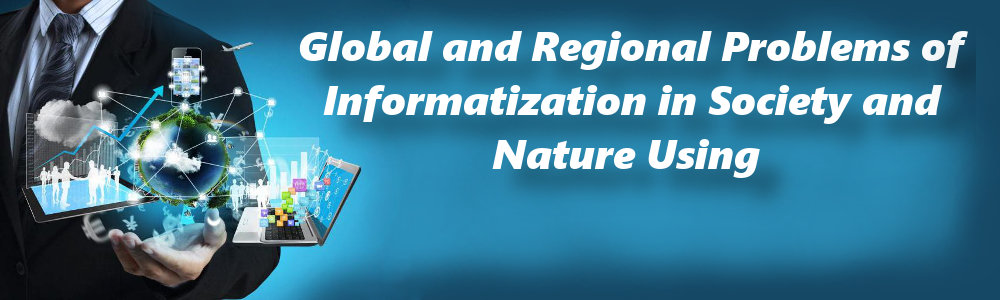 DEAR COLLEAGUES!We invite you to participate in the X International Scientific online Conference "Global and Regional Problems of Informatization in Society and Nature Using 2022" which will take place in Kyiv on 14-15 November 2022, at the Faculty of Information Technology, National University of Life and Environmental Sciences of Ukraine.THEMATIC AREAS1. Models, method and information technologies in economics Economical modeling and forecastingSimulation management systemsInformation technologies in economics and management 2. Computer Systems and Networks, cybersecurity Design of computer systems and their componentsComputer networks technologiesInformation security in computer networks Software development technologies3. Technology of data processing and software developing Design of databases and warehousesTechnology of big data setsOLAP and Data Mining technologyApproaches and technologies of software developingSoftware systems security  4. Information and communication technologies in the dissemination of knowledge Cloud technology in corporate communicationsRemote consulting technology Electronic counseling  Digital challenges, technologies, educational environment, digital pedagogyDigital services for communications, digital tools for scientific activity supportDigital competencies: frameworks and standards, formation and measurement5. AUTOMATION, COMPUTER-INTEGRATED TECHNOLOGIES, ROBOTICS, ARTIFICIAL INTELLIGENCEDynamic properties of complex biotechnical management objects, identification;Automation of management processes, computer-integrated technologies;Robotics, mechatronics;Conditions of uncertainty, artificial intelligence, intelligent control algorithms;Internet of things, embedded systems.RESTRICTIONSParticipation in the conference is free of charge. One author can submit only one publication, regardless of the number of co-authors. Additional publications are accepted only from the scientific advisors with postgraduate co-authors. All publications will be checked to match thematic of the conference and possibility of including to proceedings. Authors are fully responsible for content and authenticity of their publications!IMPORTANT DATESRegistration deadline: November 11, 2022. Please, register here: http://econference.nubip.edu.ua/Submitting papers deadline: November 11, 2022, http://econference.nubip.edu.ua/index.php/grpi/grpi22/schedConf/cfp Notification of acceptance of publication: before November 13, 2022CONTACTSContact person: Volodymyr Kharchenko, Ph.D., associate professor, Department of information systems and technologiesRegistration, submitting: http://econference.nubip.edu.ua/index.php/grpi/grpi21Email: grpi@it.nubip.edu.ua Tel.: +38 050 1717 528Address of Organizing Committee: Office 212, 16a, Heroyiv Oborony Str., Kyiv, Ukraine, 03041. FORMATTING REQUIREMENTSPaper: complete 3 pages, size А4Fields: all 25 mmFont: Times New Roman, 12 pt.Interval: singleFirst line indent of paragraph: 1 cm WORKING LANGUAGES: Ukrainian, English, PolishStructure of publication: Information about authorsTitle (capital letters, at the center)Abstract (size 10 pt.)KeywordsMain textReferences in IEEE styleAll figures and tables must have a number and title. All figures and mathematical formulas should be submitted in a bitmap format with resolution at least 150 dpi.Please, save publications in one of formats: .DOC, .DOCX, .RTF.Sincerely, Organizing CommitteeConference organizers: National University of Life and Environmental Sciences of Ukraine and State Institution «The Institute of Environmental Geochemistry of National Academy of Sciences of Ukraine»